	LA BIBLIOTECA DI GAIA 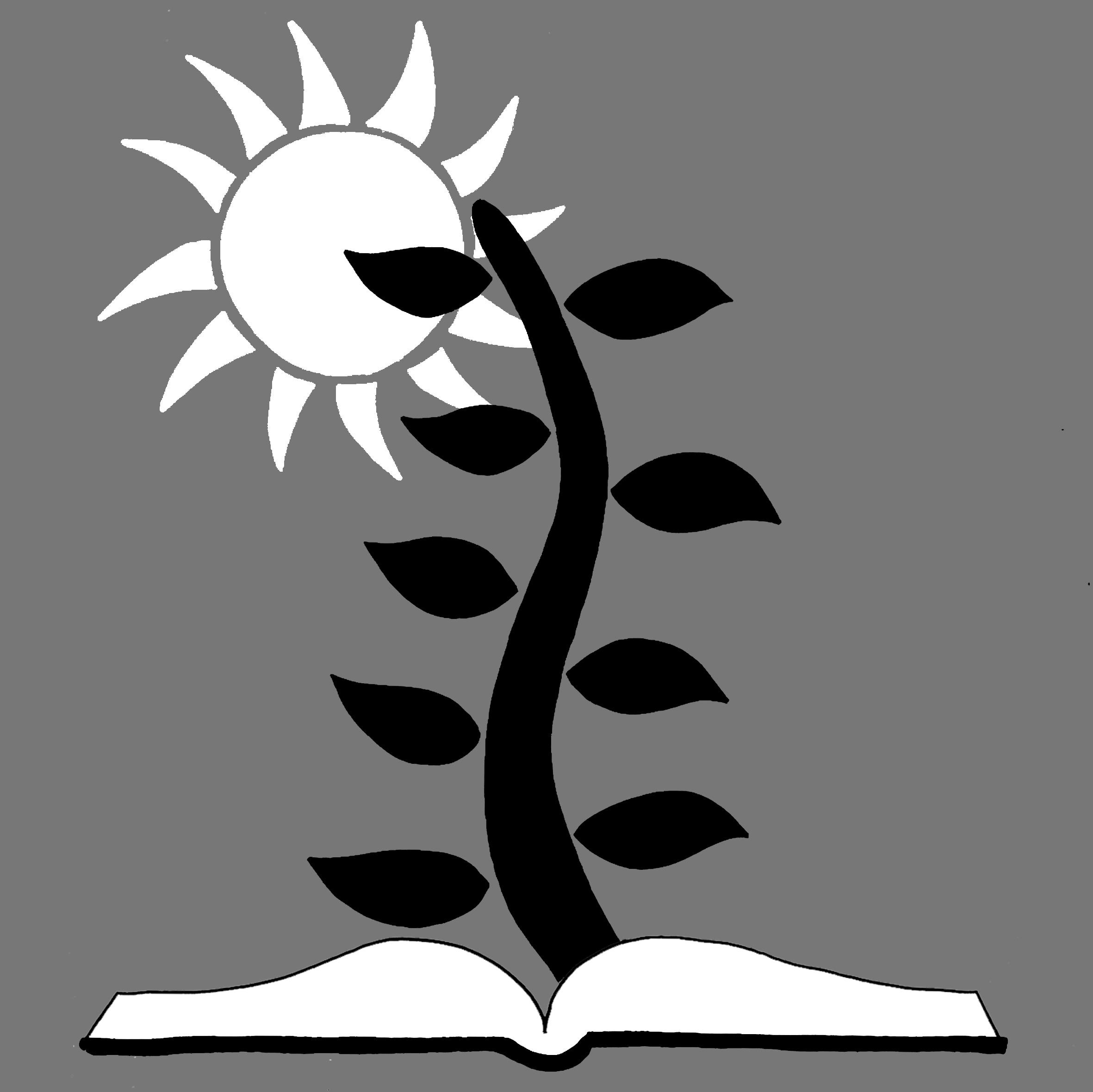 	I.C. Rosmini	Modulo per prestito Docente accompagnatore…………………………………………………………………….…………… con la classe ………………….Data di restituzione…………..…………………………………………………………………..		firma ………………………………………………………………………………………inv.Titolo/AutoreAlunnoclassedata prestito